ГУ «Телеханский психоневрологический дом-интернат для престарелых и инвалидов»2023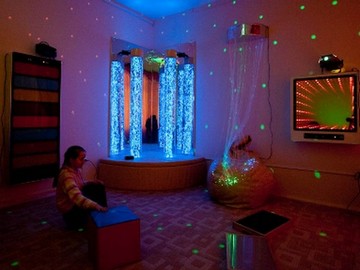 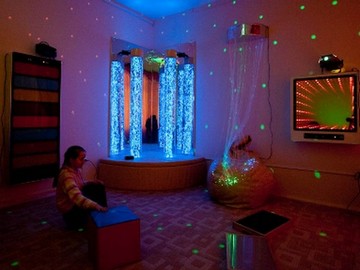 Будем рады сотрудничеству!State Institution "Telekhansky psychoneurological boarding house for the elderly and disabled"2023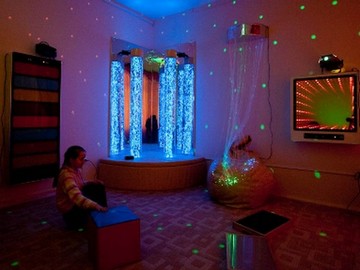 We will be glad to cooperate!1.Наименование проекта:  «Сенсорная комната»1.Наименование проекта:  «Сенсорная комната»2.О значении проекта:    Сенсорная комната – это особым образом организованная окружающая среда, наполненная различного рода стимуляторами, цель которых заключается в воздействии на органы чувств человека.Сенсорную комнату ещё называют «комнатой релаксации», однако по сути своей сенсорная комната может использоваться не только с целью оказания успокаивающего и расслабляющего действия, но и для достижения тонизирующего, коррекционного, реабилитационного и стимулирующего эффекта.Секрет заключается в сочетании разных стимулов. К ним относятся свет и цвет, звуки (музыка), запахи, а также тактильные ощущения. Светотерапия и цветотерапия – воздействуют на зрение. Звукотерапия – воздействует на слух.Аромотерапия – воздействует на обоняние.Тактильные ощущения – воздействие на рецепторы кожи.Оборудование, из которого состоит сенсорная комната, можно условно классифицировать на два вида: релаксационное и активационное.Показаниями к занятиям в сенсорной комнате могут служить: - поведенческие нарушения, - нарушения в эмоциональной сфере, - психосоматические заболевания, - стресс, депрессивное состояние, психоэмоциональное напряжение, - нарушения двигательных функций, - резидуально-органические поражения ЦНС.Для оснащения сенсорной комнаты должно использоваться специальное оборудование: - Воздушно-пузырьковые колонны – для зрительной стимуляции, стимуляции тактильных ощущений и релаксации. - Интерактивные сенсорные панели – предназначены для звуковой и зрительной стимуляции, развития воображения, для выработки причинно-следственных связей.- Оптоволокно с боковым свечением – применяется для привлечения, поддержания и стимуляции внимания. - Тактильные панели – способствуют развитию мелкой моторики и двигательной активности, активации физической активности и мозговой деятельности. - Панели для активизации и стимуляции вызывания речи. - Развивающие и реабилитационные элементы – направлены на разаитие физических навыков, мозговой деятельности, общего расслабления. - Панели со световыми эффектами 9подвесной потолок, потолочные модули, настенные и напольные ковры с оптоволокном, световые проекторы – привлекают внимание, способствуют развитию зрительных ощущений и общему расслаблению. - Генераторы запахов, ионизаторы, увлажнители воздуха, музыкальные панели. 2.О значении проекта:    Сенсорная комната – это особым образом организованная окружающая среда, наполненная различного рода стимуляторами, цель которых заключается в воздействии на органы чувств человека.Сенсорную комнату ещё называют «комнатой релаксации», однако по сути своей сенсорная комната может использоваться не только с целью оказания успокаивающего и расслабляющего действия, но и для достижения тонизирующего, коррекционного, реабилитационного и стимулирующего эффекта.Секрет заключается в сочетании разных стимулов. К ним относятся свет и цвет, звуки (музыка), запахи, а также тактильные ощущения. Светотерапия и цветотерапия – воздействуют на зрение. Звукотерапия – воздействует на слух.Аромотерапия – воздействует на обоняние.Тактильные ощущения – воздействие на рецепторы кожи.Оборудование, из которого состоит сенсорная комната, можно условно классифицировать на два вида: релаксационное и активационное.Показаниями к занятиям в сенсорной комнате могут служить: - поведенческие нарушения, - нарушения в эмоциональной сфере, - психосоматические заболевания, - стресс, депрессивное состояние, психоэмоциональное напряжение, - нарушения двигательных функций, - резидуально-органические поражения ЦНС.Для оснащения сенсорной комнаты должно использоваться специальное оборудование: - Воздушно-пузырьковые колонны – для зрительной стимуляции, стимуляции тактильных ощущений и релаксации. - Интерактивные сенсорные панели – предназначены для звуковой и зрительной стимуляции, развития воображения, для выработки причинно-следственных связей.- Оптоволокно с боковым свечением – применяется для привлечения, поддержания и стимуляции внимания. - Тактильные панели – способствуют развитию мелкой моторики и двигательной активности, активации физической активности и мозговой деятельности. - Панели для активизации и стимуляции вызывания речи. - Развивающие и реабилитационные элементы – направлены на разаитие физических навыков, мозговой деятельности, общего расслабления. - Панели со световыми эффектами 9подвесной потолок, потолочные модули, настенные и напольные ковры с оптоволокном, световые проекторы – привлекают внимание, способствуют развитию зрительных ощущений и общему расслаблению. - Генераторы запахов, ионизаторы, увлажнители воздуха, музыкальные панели. 3. Срок реализации проекта: 23-24 гг.3. Срок реализации проекта: 23-24 гг.4. Организация-заявитель, предлагающая проект: ГУ «Телеханский психоневрологический дом-интернат для престарелых и инвалидов»4. Организация-заявитель, предлагающая проект: ГУ «Телеханский психоневрологический дом-интернат для престарелых и инвалидов»5. Цель проекта:  - Создание многофункциональной сенсорной комнаты для людей с ограниченными возможностями.  - Социализация, адаптация, реабилитация людей с ограниченнымивозможностями через организацию работы сенсорной комнаты.5. Цель проекта:  - Создание многофункциональной сенсорной комнаты для людей с ограниченными возможностями.  - Социализация, адаптация, реабилитация людей с ограниченнымивозможностями через организацию работы сенсорной комнаты.6. Задачи, планируемые к выполнению в рамках реализации проекта: Профилактика психофизических и эмоциональных нагрузок; Стимуляция развития людей с тяжёлыми множественными нарушениями; Укрепление психофизического и эмоционального состояния людей сограниченными возможностями; Релаксация; Активизация различных функций центральной и нервной системы.6. Задачи, планируемые к выполнению в рамках реализации проекта: Профилактика психофизических и эмоциональных нагрузок; Стимуляция развития людей с тяжёлыми множественными нарушениями; Укрепление психофизического и эмоционального состояния людей сограниченными возможностями; Релаксация; Активизация различных функций центральной и нервной системы.7. Целевые группы:  - проживающие психоневрологического дома-интерната, - работники дома-интерната.7. Целевые группы:  - проживающие психоневрологического дома-интерната, - работники дома-интерната.8. Краткое описание мероприятий в рамках проекта:  Консультации со специалистами по созданию условий для организации сенсорной комнаты. Ознакомление с рынком продаж оборудования для оснащения сенсорной комнаты. Проведение торгов по закупке и установке оборудования. Закупка и установка оборудования. Оформление релаксационной зоны сенсорной комнаты. Оформление зоны развития кинестетики и тактильной чувствительности. Оформление зоны развития мелкой моторики и моторных функций рук. Организация зоны развития познавательной деятельности, речи. Оформление зоны двигательной активности. Обучение специалистов по работе с людьми с ОПФР в сенсорной комнате. Разработка системы различных форм работы с людьми с ОПФРО сенсорной комнате. Планирование работы. Ожидаемый результат.8. Краткое описание мероприятий в рамках проекта:  Консультации со специалистами по созданию условий для организации сенсорной комнаты. Ознакомление с рынком продаж оборудования для оснащения сенсорной комнаты. Проведение торгов по закупке и установке оборудования. Закупка и установка оборудования. Оформление релаксационной зоны сенсорной комнаты. Оформление зоны развития кинестетики и тактильной чувствительности. Оформление зоны развития мелкой моторики и моторных функций рук. Организация зоны развития познавательной деятельности, речи. Оформление зоны двигательной активности. Обучение специалистов по работе с людьми с ОПФР в сенсорной комнате. Разработка системы различных форм работы с людьми с ОПФРО сенсорной комнате. Планирование работы. Ожидаемый результат.9.Общий объем финансирования (в долларах США): 20 0009.Общий объем финансирования (в долларах США): 20 000Источник финансированияОбъем финансирования (в долларах США)Средства донора20 000Софинансирование-10. Место реализации проекта (область/район, город): 225261  ул.Советская д.60, д.Вулька-Телеханская, Ивацевичский р-н., Брестская обл.10. Место реализации проекта (область/район, город): 225261  ул.Советская д.60, д.Вулька-Телеханская, Ивацевичский р-н., Брестская обл.11. Контактное лицо:Н.Д.Гончарова, директор ГУ «Телеханский психоневрологический дом-интернат для престарелых и инвалидов» Тел/факс 801645 21-4-46 11. Контактное лицо:Н.Д.Гончарова, директор ГУ «Телеханский психоневрологический дом-интернат для престарелых и инвалидов» Тел/факс 801645 21-4-46 1. Project name: "Sensory Room"1. Project name: "Sensory Room"2. About the meaning of the project:A sensory room is a specially organized environment filled with various kinds of stimulants, the purpose of which is to influence the human senses.The sensory room is also called the "relaxation room", however, in essence, the sensory room can be used not only to provide a calming and relaxing effect, but also to achieve a tonic, corrective, rehabilitative and stimulating effect.The secret lies in the combination of different stimuli. These include light and color, sounds (music), smells, and tactile sensations.Light therapy and color therapy – affect vision.Sound therapy – affects the hearing.Aromatherapy – affects the sense of smell.Tactile sensations – the effect on the receptors of the skin.The equipment that makes up the sensory room can be conditionally classified into two types: relaxation and activation.Indications for classes in the sensory room can serve as:- behavioral disorders,- disorders in the emotional sphere,- psychosomatic diseases,- stress, depression, psychoemotional tension,- motor function disorders,- residually organic lesions of the central nervous system.Special equipment must be used to equip the sensor room: - Air-bubble columns – for visual stimulation, stimulation of tactile sensations and relaxation. - Interactive touch panels – designed for sound and visual stimulation, the development of imagination, for the development of cause-and-effect relationships.- Optical fiber with side glow – used to attract, maintain and stimulate attention. - Tactile panels – promote the development of fine motor skills and motor activity, activation of physical activity and brain activity. - Panels for activating and stimulating the evocation of speech. - Developmental and rehabilitation elements – aimed at developing physical skills, brain activity, general relaxation. - Panels with lighting effects 9–suspended ceiling, ceiling modules, wall and floor carpets with fiber, light projectors - attract attention, contribute to the development of visual sensations and general relaxation. - Odour generators, ionizers, humidifiers, music panels.2. About the meaning of the project:A sensory room is a specially organized environment filled with various kinds of stimulants, the purpose of which is to influence the human senses.The sensory room is also called the "relaxation room", however, in essence, the sensory room can be used not only to provide a calming and relaxing effect, but also to achieve a tonic, corrective, rehabilitative and stimulating effect.The secret lies in the combination of different stimuli. These include light and color, sounds (music), smells, and tactile sensations.Light therapy and color therapy – affect vision.Sound therapy – affects the hearing.Aromatherapy – affects the sense of smell.Tactile sensations – the effect on the receptors of the skin.The equipment that makes up the sensory room can be conditionally classified into two types: relaxation and activation.Indications for classes in the sensory room can serve as:- behavioral disorders,- disorders in the emotional sphere,- psychosomatic diseases,- stress, depression, psychoemotional tension,- motor function disorders,- residually organic lesions of the central nervous system.Special equipment must be used to equip the sensor room: - Air-bubble columns – for visual stimulation, stimulation of tactile sensations and relaxation. - Interactive touch panels – designed for sound and visual stimulation, the development of imagination, for the development of cause-and-effect relationships.- Optical fiber with side glow – used to attract, maintain and stimulate attention. - Tactile panels – promote the development of fine motor skills and motor activity, activation of physical activity and brain activity. - Panels for activating and stimulating the evocation of speech. - Developmental and rehabilitation elements – aimed at developing physical skills, brain activity, general relaxation. - Panels with lighting effects 9–suspended ceiling, ceiling modules, wall and floor carpets with fiber, light projectors - attract attention, contribute to the development of visual sensations and general relaxation. - Odour generators, ionizers, humidifiers, music panels.3. Project implementation period: 23-24 years.3. Project implementation period: 23-24 years.4. The applicant organization offering the project:4. The applicant organization offering the project:5. The purpose of the project:- Creation of a multifunctional sensory room for people with disabilities.- Socialization, adaptation, rehabilitation of people withdisabilities through the organization of the sensory room.5. The purpose of the project:- Creation of a multifunctional sensory room for people with disabilities.- Socialization, adaptation, rehabilitation of people withdisabilities through the organization of the sensory room.6. Tasks planned for implementation within the framework of the project:- Prevention of psychophysical and emotional stress;- Stimulation of the development of people with severe multiple disorders;Strengthening the psychophysical and emotional state of people withdisabilities;- Relaxation;Activation of various functions of the central and nervous system.6. Tasks planned for implementation within the framework of the project:- Prevention of psychophysical and emotional stress;- Stimulation of the development of people with severe multiple disorders;Strengthening the psychophysical and emotional state of people withdisabilities;- Relaxation;Activation of various functions of the central and nervous system.7. Target groups:- residents of a psychoneurological boarding school,- employees of the boarding house.7. Target groups:- residents of a psychoneurological boarding school,- employees of the boarding house.8. Brief description of the project activities:Consultations with specialists on creating conditions for the organization of a sensory room.- Familiarization with the market of sales of equipment for equipping the sensor room.- Bidding for the purchase and installation of equipment.- Purchase and installation of equipment.- Design of the relaxation area of the sensory room.- Design of the kinesthetic and tactile sensitivity development zone.- Design of the zone of development of fine motor skills and motor functions of the hands.- Organization of the zone of development of cognitive activity, speech.- Design of the zone of motor activity.- Training of specialists in working with people with OPFR in the sensory room.- Development of a system of various forms of work with people with an OPFRO sensory room.- Work planning.- Expected result.8. Brief description of the project activities:Consultations with specialists on creating conditions for the organization of a sensory room.- Familiarization with the market of sales of equipment for equipping the sensor room.- Bidding for the purchase and installation of equipment.- Purchase and installation of equipment.- Design of the relaxation area of the sensory room.- Design of the kinesthetic and tactile sensitivity development zone.- Design of the zone of development of fine motor skills and motor functions of the hands.- Organization of the zone of development of cognitive activity, speech.- Design of the zone of motor activity.- Training of specialists in working with people with OPFR in the sensory room.- Development of a system of various forms of work with people with an OPFRO sensory room.- Work planning.- Expected result.9.Total funding (in US dollars): 20,0009.Total funding (in US dollars): 20,000Source of fundingAmount of financing (in US dollars)Средства донора20 000Co-financing-10. Location of the project (region/district, city): 225261 Sovetskaya str., 60, Vulka-Telekhanskaya, Ivatsevichsky district, Brest region.10. Location of the project (region/district, city): 225261 Sovetskaya str., 60, Vulka-Telekhanskaya, Ivatsevichsky district, Brest region.11. Contact person:N.D.Goncharova, Director of the State Institution "Telekhansky Psychoneurological boarding house for the elderly and disabled"Tel/fax 801645 21-4-4611. Contact person:N.D.Goncharova, Director of the State Institution "Telekhansky Psychoneurological boarding house for the elderly and disabled"Tel/fax 801645 21-4-46